Чериковские футболисты сражались за кубок «Коммунальника»20.03.2023 Футбольная команда Черикова приняла участие в турнире по мини-футболу, состоявшемся в г. Климовичи. Турнир был приурочен к надвигающемуся празднику коммунальных служб — Дню работников жилищно-коммунального хозяйства и бытового обслуживания населения.
В футбольном поединке участие принимали пять команд. В результате футболисты из Черикова заняли третье место: проиграли командам Кричева и Климович, занявшим первое и второе места соответственно.
В перерывах между матчами организаторы турнира проводили конкурсы среди юных болельщиков.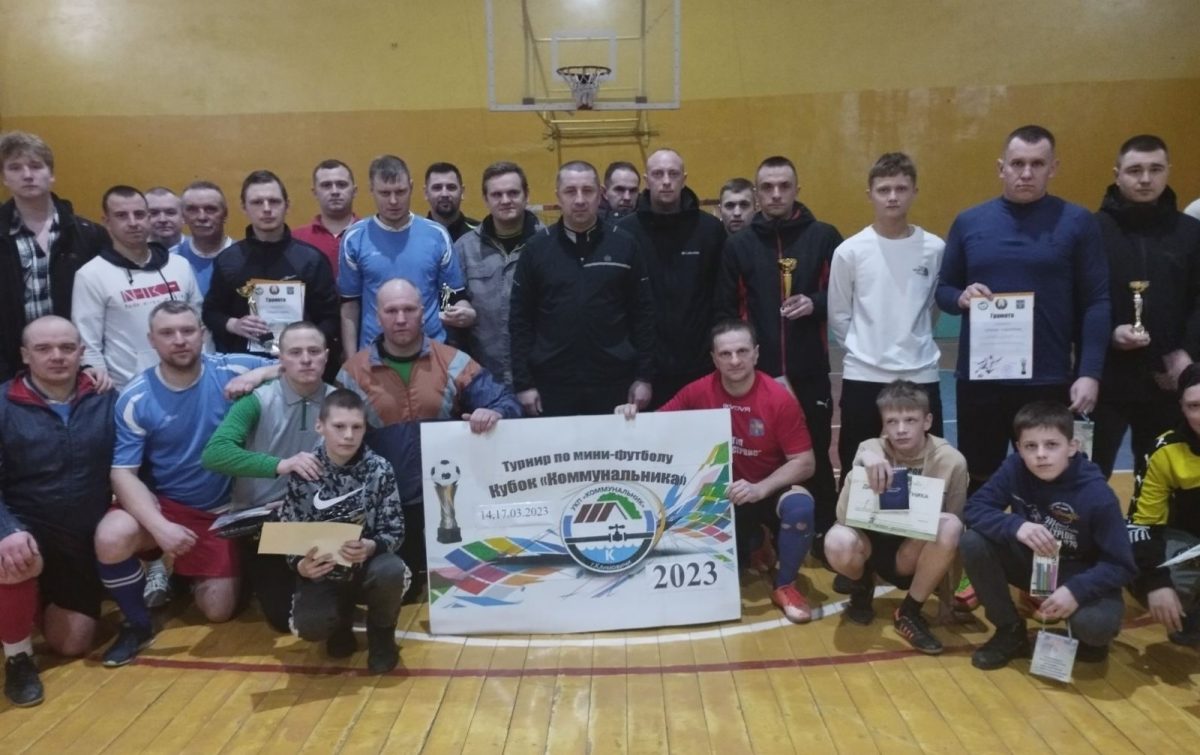 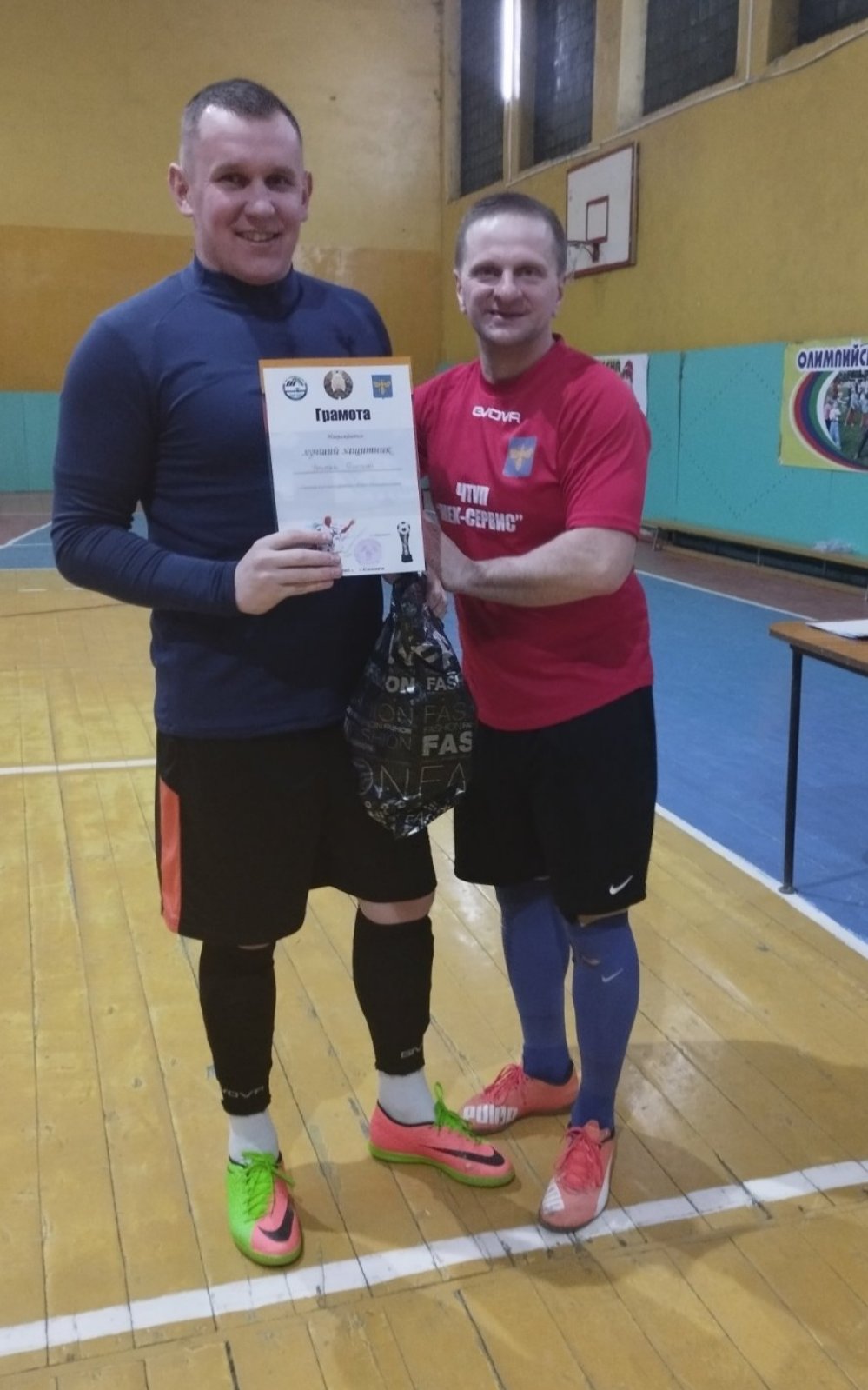 